UJIAN AKHIR SEMESTER PENGELOLAAN PERPUSTAKAAN PENDIDIKAN PERAN PERPUSTAKAAN SEKOLAH SEBAGAI SUMBER BELAJAR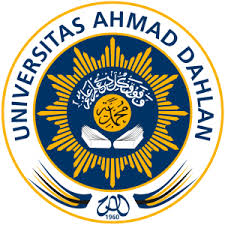 Disusun oleh :Atha Azaria Dhera Callista1300005012PROGRAM STUDI PENDIDIKAN GURU SEKOLAH DASARFAKULTAS KEGURUAN DAN ILMU PENDIDIKAN UNIVERSITAS AHMAD DAHLAN YOGYAKARTA2017BAB IPENDAHULUANLatar Belakang		Sumber belajar adalah semua sumber baik berupa data, orang dan wujud tertentu yang dapat digunakan oleh peserta didik dalam belajar, baik secara terpisah maupun secara terkombinasi sehingga mempermudah peserta didik dalam mencapai tujuan belajar atau mencapai kompetensi tertentu. Pusat sumber belajar adalah suatu unit dalam suatu lembaga (khususnya sekolah/Universitas/Perusahaan) yang berperan mendorong efektifitas serta optimalisasi proses pembelajaran melalui penyelenggaraan berbagai fungsi layanan (seperti layanan media, pelatihan, konsultasi pembelajaran, dll), fungsi pengadaan/pengembangan (produksi) media pembelajaran, fungsi penelitian dan pengembangan, dan fungsi lain yang relevan untuk peningkatan efektifitas dan efisiensi pembelajaran. Peran pusat sumber belajar yaitu menyediakan berbagai informasi dan pengetahuan yang diperlukan dalam mengembangkan berbagai kompetensi yang diinginkan pada bidang studi atau mata pelajaran yang dipelajarinya. Oleh karena itu sumber belajar yang beraneka ragam, diantaranya berupa bahan (media) pembelajaran memberikan pembangunan yang positif dalam peningkatan mutu pendidikan dan mutu pembelajaran.		Perpustakaan merupakan salah satu  sarana sebagai sumber pembelajaran yang dapat menjadi sebuah kekuatan untuk mencerdaskan bangsa. Perpustakaan mempunyai peranan penting sebagai jembatan menuju penguasaan ilmu pengetahuan yang sekaligus menjadi tempat rekreasi yang menyenangkan dan menyegarkan. Perpustakaan memberi kontribusi penting bagi terbukanya informasi tentang ilmu pengetahuan. Sedangkan perpustakaan merupakan jantung bagi kehidupan aktifitas akademik, karena dengan adanya perpustakaan dapat diperoleh data atau informasi yang dapat digunakan sebagai dasar pengembangan ilmu pengetahuan. Untuk memperbaiki kondisi tersebut, perpustakaan harus menjadi sarana aktif/interaktif dan menjadi tempat dihasilkannya berbagai hal baru. Rumusan MasalahApa pengertian perpustakaan sekolah ?Apa tujuan, manfaat dan fungsi perpustakaan sekolah sebagai sumber belajar ?Bagaimana peranan perpustakaan sebagai sumber belajar ?Tujuan Mengetahui pengertian perpustakaan sekolah.Mengetahui tujuan, manfaat dan fungsi perpustakaan sekolah sebagai sumber belajar.Mengetahui peran perpustakaan sebagai sumber belajar.BAB IIPEMBAHASANPengertian Perpustakaan		Perpustakaan berasal dari kata dasar pustaka. Dalam Kamus Umum Bahasa Indonesia kata pustaka memiliki arti kitab atau buku. Sedangkan dalam bahasa inggris perpustakaan dikenal dengan nama library. Library berasal dari bahasa Latin liber atau libri yang artinya buku. Dari kata Latin tersebut didapatlah istilah libraries yang mempunyai arti tentang buku. Di dalam bahasa asing lainnya perpustakaan sering disebut dengan nama bibliotheek dalam Bahasa Belanda, bibliothek dalam bahasa Jerman, bibliotheque dalam bahasa Perancis, bibliotheca dalam bahasa Spanyol, bibliotheca dalam bahasa Portugis. Semua istilah tersebut berasal dari kata biblia yang berasal dari bahasa Yunani yang berarti buku atau kitab. Jadi istilah library atau biblia akan selalu dikaitkan dengan buku atau bahan pustaka.		Menurut Ibrahim Bafadal, perpustakaan adalah suatu unit kerja dari satu badan atau lembaga tertentu yang mengelola bahan-bahan pustaka, baik berupa buku-buku maupun bukan berupa buku (non book material) yang diatur secara sistematis menurut aturan tertentu sehingga dapat digunakan sebagai sumber informasi oleh setiap pemakainya.		Selanjutnya menurut Darmono perpustakaan adalah salah satu bentuk organisasi sumber belajar yang menghimpun organisasi dalam bentuk buku dan bukan buku yang dapat dimanfaatkan oleh pemakai (Guru, siswa, dan masyarakat) dalam upaya mengembangkan kemampuan dan kecakapannya. 		Dalam UU No. 43 Tahun 2007 menjelaskan secara ringkas bahwa perpustakaan merupakan institusi pengelola koleksi karya tulis, karya cetak, dan/atau karya rekam secara profesional dengan sistem yang baku guna memenuhi kebutuhan pendidikan, penelitian, pelestarian, informasi, dan rekreasi pemustaka.		Jadi pengertian perpustakaan adalah sebuah bangunan fisik yang didalamnya menyimpan berbagai jenis koleksi buku tercetak maupun tidak tercetak yang bermanfaat bagi para pengguna dalam mencari sebuah informasi.Pengertian Perpustakaan Sekolah		Perpustakaan sekolah merupakan salah satu sarana pendidikan di sekolah yang walaupun keberadaannya masih kurang sekali, telah banyak diusahakan peningkatan dan penggunaannya untuk perkembangan sekolah, pengembangan perpustakaan sekolah sangat penting untuk sarana pendidikan, dimana perpustakaan yang menyimpan buku-buku pelajaran yang menyangkut dengan kurikulum sekolah yang bersangkutan.		Menurut Soetminah “Perpustakaan sekolah adalah perpustakaan yang ada di sekolah sebagai sarana pendidikan untuk menunjang pencapaian tujuan pendidikan prasekolah, pendidikan dasar, dan pendidikan menengah”		Menurut Darmono “Perpustakaan sekolah merupakan bagian integral dari program sekolah secara keseluruhan, dimana bersama-sama dengan komponen lainnya turut menentukan keberhasilan proses pendidikan dan pengajaran”.		Menurut C. Larasati Milburga, dkk, perpustakaan sekolah ialah suatu unit kerja dari sebuah lembaga persekolahan yang berupa tempat menyimpan koleksi bahan pustaka penunjang proses pendidikan yang diatur secara sistematis, untuk dipergunakan secara berkesinambungan sebagai sumber informasi untuk memperkembangkan dan memperdalam pengetahuan, baik oleh pendidik maupun yang dididik di sekolah tersebut.		Dari beberapa pengertian diatas dapat di simpulkan bahwa perpustakaan sekolah adalah bagian integral dari sekolah dan merupakan sumber belajar yang akan dikelola oleh pustakawan yang menyajikan berbagai jenis bahan pustaka serta melayani kebutuhan informasi siswa dan guru untuk menunjang proses pendidikan dan pengajaran yang layak serta mendukung tercapainya tujuan pendidikan sekolah yang bersangkutan.Tujuan Perpustakaan SekolahTujuan dari perpustakaan sekolah menurut Darmono yaitu :Mendukung dan memperluas sasaran pendidikan sebagaimana digariskan dalam misi dan kurikulum sekolah.Mengembangkan dan mempertahankan kemauan anak dalam kebiasaan membaca dan belajar.Memberikan kesempatan untuk memperoleh pengalaman dalam menciptakan dan menggunakan informasi untuk pengetahuan, pemahaman, daya piker serta keceriaan.Mendukung semua murid dalam pembelajaran dan praktik keterampilan mengevaluasi serta menggunakan informasi tanpa memandang bentuk format atau media, termasuk kepekaan modus berkomunikasi dalam komunitas.Menyediakan akses ke sumber daya lokal, regional, nasional dan global serta kesempatan pembelajar menyikap ide, pengalaman dan opini yang beraneka ragam.Mengorganisasikan aktivitas yang mendorong kesadaran serta kepekaan budaya dan social. Bekerja dengan murid, guru, administrator dan orang tua untuk mencapai misi sekolah.Menyatakan bahwa konsep kebebasan intelektual dan akses informasi merupakan hal yang penting bagi terciptanya warga negara yang bertanggung jawab dan efektif serta partisipasi di alam demokrasi. Promosi membaca dan sumber daya serta jasa perpustakaan sekolah kepada seluruh komunitas sekolah dan masyarakat luas. Tujuan perpustakaan sekolah menurut Pawit M Yusuf adalah sebagai berikut: Mendorong dan mempercepat proses penguasaan teknik membaca para siswa. Membantu menulis kreatif siswa dengan bimbingan guru dan pustakawan. Menumbuhkan minat baca siswa.Menyediakan berbagai informasi yang sesuai dengan kurikulum sekolah. Memperluas, memperdalam, serta memperkaya pengalaman belajar para siswa dengan membaca buku dan koleksi lain yang mengandung ilmu pengetahuan dan teknologi yang disediakan oleh perpustakaan. Memberikan hiburan sehat untuk mengisi waktu senggang melalui kegiatan membaca.	Berdasarkan beberapa pendapat diatas, maka dapat disimpulkan bahwa tujuan dasar dari perpustakaan sekolah adalah untuk menumbuhkan kegemaran membaca siswa serta memperluas pengetahuan para siswa melalui semua jenis koleksi yang terdapat di dalam perpustakaan.Fungsi Perpustakaan SekolahFungsi PerpustakaanFungsi Informasi		Perpustakaan menyediakan berbagai macam informasi yang meliputi bahan tercetak, terekam maupun koleksi lainnya agar para pengguna pepustakaan dapat memperoleh berbagai informasi yang tersedia di perpustakaan untuk memecahkan suatu masalah yang dihadapi dalam kehidupan bermasyarakat serta dalam mencapai tujuan yang diinginkan. Fungsi Pendidikan 		Perpustakaan menyediakan berbagai macam informasi sebagai salah satu sarana untuk menerapkan tujuan pendidikan agar para pengguna perpustakaan dapat mengembangkan minat yang telah dimiliki serta mendapat kesempatan untuk mendidik diri secara berkesinambungan. Fungsi Kebudayan 		Perpustakaan menyediakan berbagai macam informasi yang dapat dimanfatkan oleh para pengguna perpustakaan untuk meningkatkan mutu kehidupan dengan memanfatkan berbagai jenis informasi sebagai rekaman budaya bangsa dalam meningkatkan taraf hidup dan mutu kehidupan manusia baik secara individu maupun secara kelompok. Fungsi Rekreasi 		Perpustakaan menyediakan berbagai macam informasi untuk menciptakan kehidupan yang seimbang antara jasmani dan rohani serta mengembangkan minat rekreasi para pengguna perpustakaan melalui berbagai jenis koleksi buku yang ada dan memanfaatkan waktu senggang dalam menunjang berbagai kegiatan yang kreatif serta hiburan yang positif. Fungsi Penelitian 		Sebagai fungsi penelitian perpustakaan menyediakan berbagai jenis informasi sebagai penunjang kegiatan penelitian. Informasi yang disediakan sesuai dengan kebutuhan lembaga.Fungsi perpustakaan sekolahSebagai pusat belajar mengajar. Perpustakaan sekolah berfungsi membantu program pendidikan pada umumnya, serta sesuai dengan tujuan kurikulum masing-masing. Mengembangkan kemampuan anak menggunakan sumber informasi. Bagi guru, perpustakaan sekolah merupakan tempat untuk membantu guru mengajar, juga tempat bagi guru untuk memperkaya pengetahuan. Membantu anak didik memperjelas dan memperluas pengetahuannya tentang suatu pelajaran di kelas dan mengadakan penelitian di perpustakaan . Mengembangkan minat, kemampuan, dan kebiasaan membaca yang menuju kebiasaan mandiri. Membantu anak untuk mengembangkan bakat, minat, dan kegemarannya.Membiasakan anak untuk mencari informasi di perpustakaan. Kemudian anak mencari informasi dalam perpustakaan akan menolongnya kelak dalam pelajaran selanjutnya. Peprustakaan sekolah merupakan tempat memperoleh bahan rekreasi sehat, melalui buku bacaan fiksi. Perpustakaan sekolah memperluas kesempatan belajar bagi murid-murid.Manfaat Perpustakaan SekolahManfaat perpustakaan sekolah menurut Bafadal adalah sebagai berikut.Perpustakaan sekolah dapat menimbulkan kecintaan siswa terhadap membaca.Perpustakaan sekolah dapat memperkaya pengalaman belajar siswa. Perpustakaan sekolah dapat menanamkan kebiasaan belajar mandiri yang akhirnya siswa dapat belajar dengan mandiri. Perpustakaan sekolah dapat mempercepat proses penguasaan teknik membaca.Perpustakaan sekolah dapat membantu perkembangan kecakapan berbahasa. Perpustakaan sekolah dapat melatih siswa untuk bertanggung jawab. Perpustakaan sekolah dapat memperlancar siswa dalam menyelesaikan tugas-tugas sekolah.Perpustakaan sekolah dapat membantu guru-guru menemukan sumber-sumber pengajaran. Perpustakaan sekolah dapat membentuk siswa, guru-guru dan staf sekolah dalam mengikuti perkembangan ilmu pengetahuan dan teknologi.Peran Perpustakaan Sebagai Sumber BelajarPerpustakaan merupakan upaya untuk memelihara dan meningkatkan efisiensi dan efektifitas proses belajar-mengajar. Perpustakaan yang terorganisasi secara baik dan sistematis, secara langsung atau pun tidak langsung dapat memberikan kemudahan bagi proses belajar mengajar di sekolah tempat perpustakaan tersebut berada.  Hal ini, terkait dengan kemajuan bidang pendidikan dan dengan adanya perbaikan metode belajar-mengajar yang dirasakan tidak bisa dipisahkan dari masalah penyediaan fasilitas dan sarana pendidikan.Fungsi Pendidikan Perpustakaan merupakan sarana pendidikan nonformal dan informal. Artinya perpustakaan merupakan tempat belajar diluar bangku sekolah maupun dalam lingkungan pendidikan.Untuk memelihara efisiensi danefektivitas proses belajar mengajar. Dengan adanya perpustakaan di sebuah sekolah atauperguruan tinggi dapat membantu pengguna perpustakaan bisa lebih cepat dalam membantu mencariliteratur atau bahan untuk proses pembelajaran. Sehingga masyarakat dimana perpustakaan itu berada dapat mendapatkan informasi yang cepat dan akurat denganadanya perpustakaan tersebut.Untuk memberikan kemudahan bagi proses belajar mengajar dimana perpustakaan itu berada, kemudahan itu antara lain:Kemudahan mencari informasiKemudahan mencari bahan pembelajaranKemudahan menemukan buku yang tidak dijual di toko buku.BAB IIIPENUTUPKesimpulan	Perpustakaan sekolah merupakan sumber belajar yang akan dikelola oleh pustakawan yang menyajikan berbagai jenis bahan pustaka serta melayani kebutuhan informasi siswa. Pendidikan Perpustakaan merupakan sarana pendidikan nonformal dan informal. Artinya perpustakaan merupakan tempat belajar diluar bangku sekolah maupun dalam lingkungan pendidikan.Kemudahan perpustakaan yaitu :Kemudahan mencari informasiKemudahan mencari bahan pembelajaranKemudahan menemukan buku yang tidak dijual di toko buku.DAFTAR PUSTAKAhttp://www.wawasanpendidikan.com/2016/03/pengertian-perpustakaan-dan-perpustakaan-sekolah-menurut-para-ahli.html diaksespada hari Minggu 8 Januari 2017 pukul 17.54http://repository.usu.ac.id/bitstream/123456789/22487/4/Chapter%20II.pdf diakses pada hari Minggu 8 Januari 2017 pukul 18.19https://wisuda.unud.ac.id/pdf/1221503014-3-BAB%20II.pdf diakses pada hari Minggu 8 Januari 2017 pukul 18.22